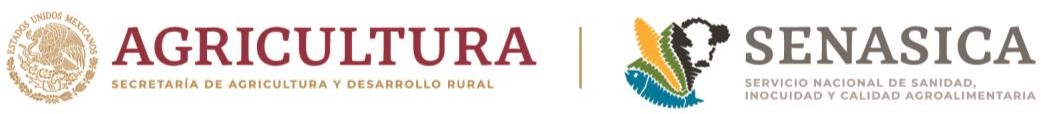 SOLICITUD PARA LA CERTIFICACIÓN DEL CUMPLIMIENTO DE LA NOM-033-FITO-1995                                                    LUGAR Y FECHAM.C. LEANDRO DAVID SORIANO GARCÍADIRECTOR GENERAL DE INOCUIDAD AGROALIMENTARIA  ACUÍCOLA Y PESQUERAPRESENTENombre, Denominación o Razón Social, Domicilio, Teléfono.En cumplimiento a lo establecido en el artículo 37 Bis de la Ley de Federal de Sanidad Vegetal, artículo 110 fracción IV de su Reglamento vigente, numeral 3.1.2 de la “Norma Oficial Mexicana NOM-033-FITO-1995, Por la que se establecen los requisitos y especificaciones fitosanitarias para el aviso de inicio de funcionamiento que deberán cumplir las personas físicas o morales interesadas en comercializar plaguicidas agrícolas” comparezco ante usted para solicitar la certificación del cumplimiento, manifestando conocer lo establecido en ésta.ATENTAMENTEPROTESTO DECIR VERDADNombre, firma y domicilio para oír o recibir notificaciones, del propietario o apoderado legal.